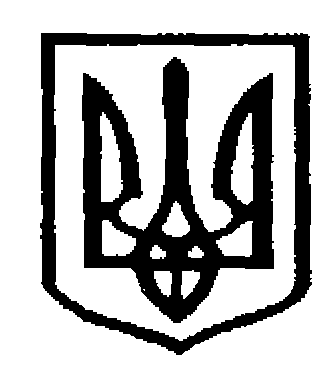 У К Р А Ї Н АЧернівецька міська радаУ П Р А В Л I Н Н Я   О С В I Т Ивул. Героїв Майдану, .Чернівці, 58029 тел./факс (0372) 53-30-87,  E-mail: osvitacv@gmail.com. Код ЄДРПОУ №02147345Відповідно до листа Молодіжної ради при Чернівецькій обласній державній адміністрації від 03.11.2021 № 36 управління  освіти  Чернівецької міської ради інформує про наступне.З метою створення  «Учнівської платформи» Молодіжна рада збирає інформацію про органи самоврядування закладів загальної середньої освіти Чернівецької області за допомогою google-фopми, режим доступу: https://forms.gle/8J6G8rfm8rDL3cTA Просимо сприяти у наданні даних.Заступник начальника управління освіти  міської ради                                Ірина ЗАСТАНКЕВИЧ12.11.2021  № 01-31/2783Керівникам закладів загальної середньої освіти Чернівецької територіальної громади